	Abbuchungsauftrag	
	für den Mitgliedsbeitrag des Tiroler Jagdaufseherverbandes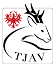 Hiermit ermächtige ich den Tiroler Jadgdaufserverband widerruflich, den von mir zu entrichtenden Mitgliedsbeitrag bei Fälligkeit zu Lasten meines Kontos mittels SEPA-Lastschriftauftrages einzuziehen. Damit ist auch meine kontoführende Bank zum Einzug ermächtigt, wobei für diese keine Verpflichtung besteht, insbesondere dann nicht, wenn mein Konto die erforderliche Deckung nicht aufweist. Ich habe das Recht, innerhalb von 56 Kalendertagen ab Einziehungsauftrag ohne Angabe von Gründen die Rückbuchung bei meiner Bank zu veranlassenZahlungsempfänger: 
Creditor ID (CID): AT98 ZZZ0 0000 0664 60
	Tiroler Jagdaufseherverband , Meinhardstraße 9; 6020 Innsbruck Bitte alle Felder vollständig ausfüllen! 	……………………………………………………………….	……………………………………………………………….
	Ort; Datum	Unterschrift des KontoinhabersRücksendung bitte an:
Tiroler Jagdaufseherverband, Franz Hohenauer , Dorf 198; 6252 BreitenbachOder per Mail: SF@TJAV.ATNAME:STRASSE: PLZ, ORT:BANK:IBAN:BIC: